Психологическая подготовка ребенка к школе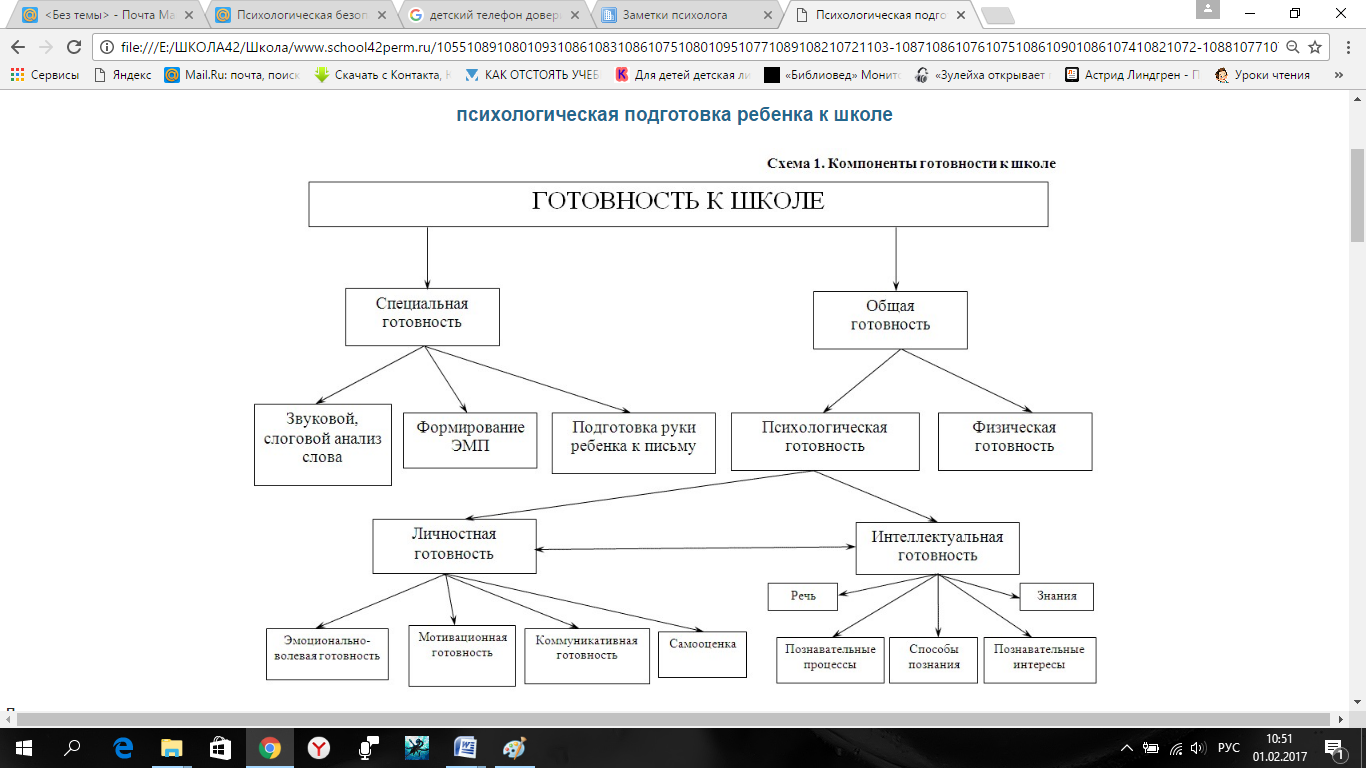 Психологическая готовность. 
Под психологической готовностью к школе понимается уровень общего целостного развития ребенка, его личностной, интеллектуальной, эмоционально-волевой сфер, предпосылок учебной дельности ребенка (Схема 1).  

Эта готовность рассматривается в контексте общего развития ребенка в специфических, детских видах деятельности (игра, рисование, конструирование и др.) с использованием методов, форм образования, адекватных возрастным закономерностям, особенностям развития ребенка.

Интеллектуальная готовность.

Показатели готовности:

1. Знания: 

первичные представления о себе, семье, обществе, государстве; 

знает свой пол, состав семьи, родственные отношения, 

традиции, культурные ценности общества, 

принадлежность к государству.

Владеет способами познания:

¨ умеет слушать, задавать вопросы, отвечать, экспериментировать, пользоваться знаками, схемами, моделями и т.п.

Определенный уровень развития познавательных процессов:

¨ достаточный уровень развития восприятия (освоение перцептивных действий, сформированность сенсорных эталонов, соотнесение признаков предметов с сенсорными эталонами);

¨ развитие мыслительных операций (анализ, синтез, сравнение, обобщение);

¨ определенная степень децентрации мышления;

¨ высокий уровень развития наглядно-образного мышления;

¨ начало становления логического мышления (умение рассуждать, устанавливать причинно-следственные связи, делать выводы, умозаключения);

сформированность символической функции и воображения.

2. Любознательный, активный:

¨ интересуется новым;

¨ задает вопросы;

¨ обращается за помощью;

¨ самостоятельно действует;

¨ любит экспериментировать;

¨ заинтересованное участие в образовательном процессе.

3. Владеет вербальными средствами общения (умеет вести диалог)

4. Способен решать интеллектуальные и личностные задачи, применяя самостоятельно усвоенные знания и способы деятельности для решения новых задач; может преобразовывать способы решения задач, действует по собственному замыслу. 

Личностная готовность:

 - Эмоционально-волевая;

 - Мотивационная;

 - Коммуникативная;

 - Самооценка. 

Эмоциональная готовность.

Ребенок должен уметь:

¨ регулировать свои аффекты (эмоциональные вспышки), 

¨ проявлять эмоциональную устойчивость,

¨ откликаться на прекрасное, 

¨ проявлять эмпатию (уметь сопереживать). 

1. Произвольность поведения и деятельности: 

¨ управляет своим поведением на основе целостных представлений, норм, правил;

¨ планирует свои действия, направленные на достижение цели;

¨ овладел универсальными предпосылками учебной деятельности (умение работать по образцу, по правилу, по инструкции);

¨ овладел умениями и навыками, необходимыми для осуществления различных видов деятельности.

2. Эмоционально-отзывчивый (определен предмет эмоций, на что направлены эмоции): 

¨ откликается на эмоции близких людей;

¨ сопереживает персонажам сказок, историй;

¨ реагирует на произведения изобразительного, музыкального искусства;

¨ на мир природы. 

Как развивать волевую готовность?

¨ Повышать самосоятельность и ответственность ребенка:

- закрепить конкретное поручение за ребенком, поощрять его выполнение

- учить стихи, пересказывать сказки и рассказы.

Развивать самоконтроль:

- использовать игры типа «Сделай так же», «Конструирование по образцу», «Найди 5 отличий», «Да и нет не говорите…».

Чаще использовать игровую мотивацию и оценку со стороны сверстников.

Мотивационная.   

Познавательная мотивация: развиты познавательные интересы, потребность в интеллектуальной активности и в овладении новыми умениями, навыками и знаниями;

Социальная мотивация: потребность в общении со взрослым на новом уровне, предполагающем оценку и одобрение с его стороны, потребность занять новую социальную позицию в обществе людей.

Формирование готовности к принятию «внутренней позиции школьника», которая представляет собой новое отношение ребенка к окружающей среде, возникающее в результате сплава (слияния) познавательного и социального мотивов. 

Коммуникативная.  

1. Развита связная речь (монолог, диалог)  

2. Произвольное общение ребенка со взрослым:

¨ понимание условности учебного общения;

¨ умение воспринимать взрослого в роли учителя и занимать по отношению к нему позицию ученика.

3. Общение со сверстниками:

¨ умение строить деловое сотрудничество со сверстниками (действовать совместно, согласовывать свои действия);

¨ начало овладения конструктивными способами выхода из конфликтных ситуаций. 

Самооценка.

¨ Зарождение адекватной самооценки. 

I. Чему должны учить ребенка родители, чтобы у него сформировать интерес к учебе?

1. Ребенка нужно учить всем навыкам и умениям, которые необходимы в быту, правильно пользоваться предметами, окружающими его, именно действию, а незнаниям о предметах быта.

2. Нужно учить играть. В ней формируются, осмысливаются сами действия с предметами, потом — отношения между людьми, окружающими ребенка, их взаимосвязь, собственное место ребенка в этих взаимоотношениях. Затем нравственные нормы, этическая сторона взаимоотношений, нормы и способы общения, эмоциональный отклик на плохое и хорошее.

3. От уровня развития игры в значительной мере зависит развитие мышления и речи. В игре развивается процесс замещения, с которым ребенок встретится в школе при изучении математики, языка. Ребенок, играя, учится планировать свои действия и это умение поможет ему в будущем перейти к планированию учебной деятельности.

4. Нужно учить рисовать, лепить, вырезать, наклеивать, конструировать. Все это помогает ребенку видеть, анализировать окружающие предметы, правильно воспринимать их цвет, форму, величину, соотношение частей, их пространственное соотношение. 

5. Собирая конструкторы, разрисовывая карандашами книжки-раскраски, ребёнок тренирует руку для письма. 

6. Научите ребёнка подробно отвечать на вопросы, рассказывать о своих впечатлениях, сравнивать предметы и явления и делать самостоятельные выводы.

7. Учить ребенка выходить из проблемных ситуаций. Материалы статьи подготовлены  
педагогом-психологом I категории
Калигиной С.В.